Name___________________									 Guided Reading Questions						          AP European HistoryCHAPTER 23:  The Building of European Supremacy The Second Industrial Revolution (p. 762 – 765)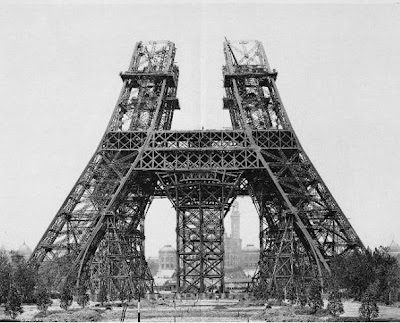 How did the Second Industrial Revolution transform European society? What new industries developed, and which do you think had the greatest impact in the twentieth century?    Late 19th Century Urban Life (p. 768 – 772) Why were European cities redesigned during the late nineteenth century?  Why were housing and health key issues for urban reform?  Varieties of late 19th Century Women’s Experiences (p. 772 – 780) What was the status of European women in the second half of the nineteenth century?  Why did they grow discontented with their lot?  What factors led to change? To what extent had they improved their position by 1914?  What tactics did they use to effect change?  Was the emancipation of women inevitable?  How did women approach their situation differently from country to country?  Jewish Emancipation (p. 780 – 781) What were the major characteristics of Jewish emancipation in the nineteenth century?   Labor, Socialism, and Politics to World War I (p. 781 – 792)What was the status of the European working classes in 1860?  Had it improved by 1914?  Why did trade unions and organized mass political parties grow?  Why were the debates over “opportunism” and “revisionism”  important to the Western European socialist parties? What were the benefits and drawbacks of industrialization for Russia?  Were the tsars wise to attempt to modernize their country, or should they have left it as it was?  How did Lenin’s view of socialism differ from that of the socialists in Western Europe?